Долгое время в нашей стране не было специалистов, которые бы могли квалифицированно бороться с последствиями бедствий, катастроф, аварий. Часто эта задача возлагалась на армию, которая не имела для этого специального оборудования, не имела специально подготовленных людей. С ростом чрезвычайных ситуаций, которые приводят к гибели людей, и возникла потребность в создании МЧС.17 июля 1990 года постановлением Президиума Верховного Совета РСФСР принято решение об образовании Российского корпуса спасателей. 27 декабря 1990 года постановлением Совета министров РСФСР № 606 образован Российский корпус спасателей (РКС). Эта дата считается основанием МЧС России.  17 апреля 1991 года Президиум Верховного Совета утвердил назначение руководителем Сергея Кужугетовича Шойгу. Впоследствии РКС переименован в Государственный Комитет по чрезвычайным ситуациям (ГКЧС).В настоящее время (с 21 мая 2012г.) министерство возглавляет генерал-лейтенант запаса, кандидат технических наук, лауреат премии Правительства Российской Федерации Владимир Андреевич Пучков.«Спасатели МЧС – профессионалы высшего класса, готовые всегда прийти на помощь. Они окажут её всем, в независимости от национальности, политических взглядов».Нет спасателя нужнее,
Нет спасателя важнее,
Они там, где помощь ждут,
От беды всегда спасут.Где надежда угасает,
К жизни снова возвращают
Смелые спасатели,
Вас, ребята, с праздником,
Славных дел вам на Земле,
Успевать всегда, везде,
Быть надеждой и опорой,
Гордостью страны родной!Над огнём завесой плотной 
Дым летает беззаботно, 
Но живут надеждой люди - 
Помощь вовремя прибудет! 
МЧС всегда на страже.И в беде спасает граждан.Спасателей, спасающих народ, 
Которым не страшны землетрясенья,
Завалы, оползни и наводненья –
Сегодня поздравлять пришел черед.Народная мудрость гласит: «Беда не приходит одна!». МЧС изменило это правило. Отныне беда не застанет нас врасплох. Теперь за бедой всегда приходит спасение. В настоящее время МЧС имеет 8 региональных центров, каждый из которых обладает всем необходимым для ликвидации последствий аварий и катастроф.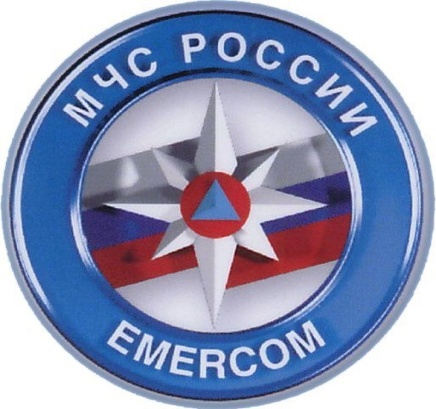 